                                              БЕЗОПАСНОСТЬ НА ВОДЕ9 февраля в нашей прошла встреча учащихся 5-6 классов с представителями ГИМС – Государственной инспекции по маломерным судам МЧС России по Тверской области. Ребятам рассказали о правилах поведения на воде в разные времена года, о способах спасения утопающих. Ещё раз напомнили, что их безопасность в их руках.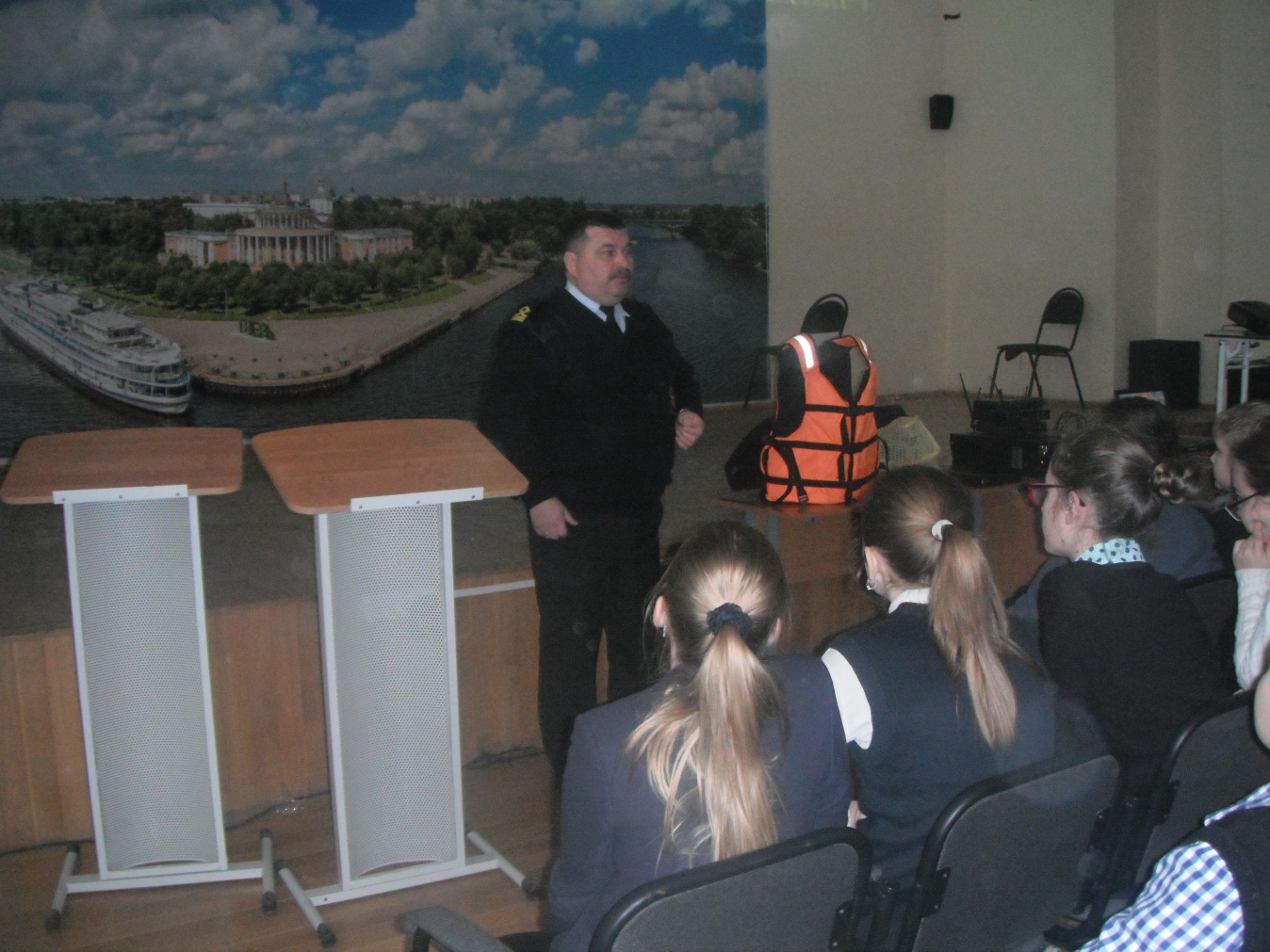 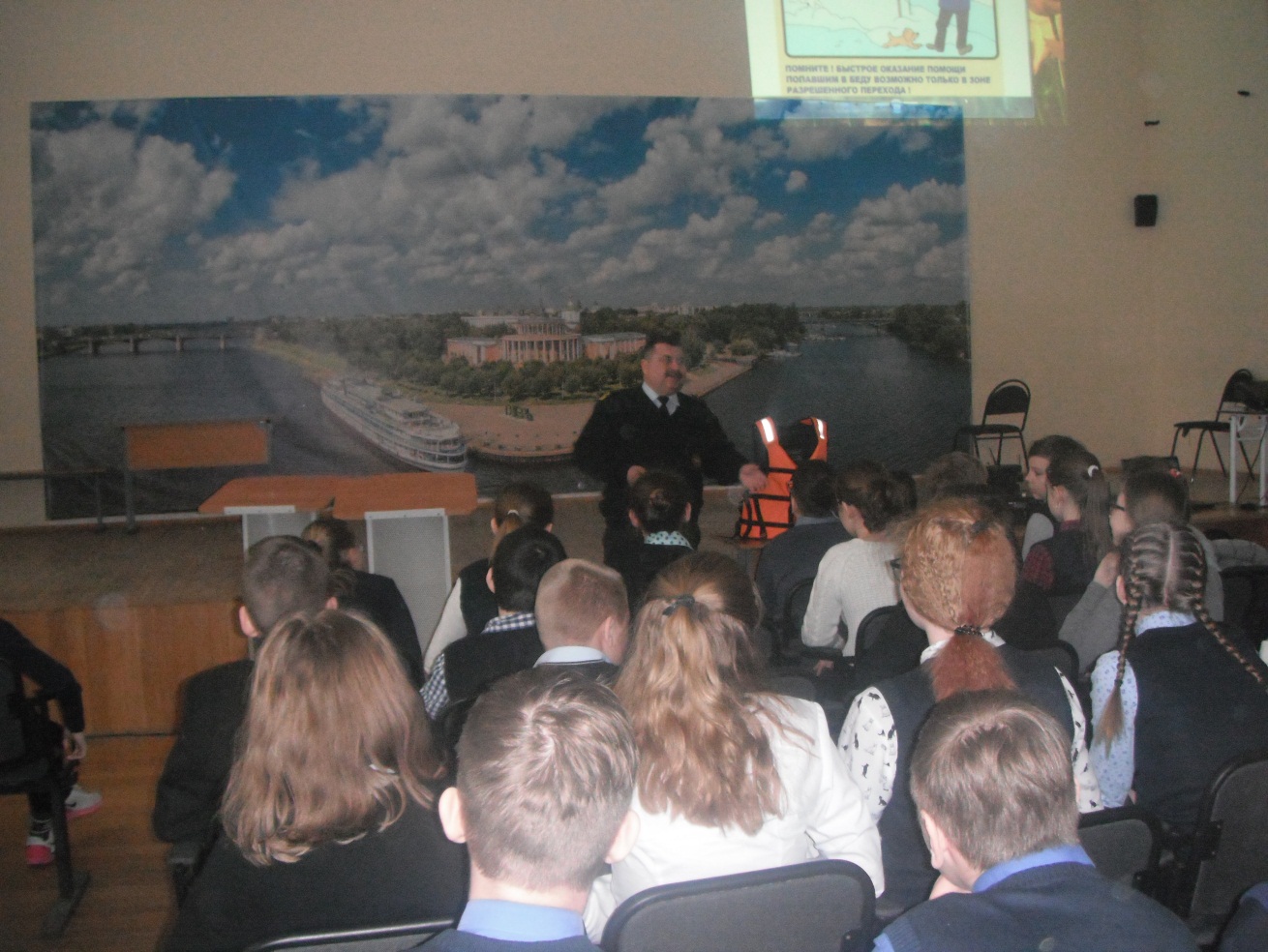 